+Detouring Doggie Delinquents:Preventing & Managing Aggressive or Nervous DisplaysBehavioral History & Information Form (Mailing completed form requires extra postage.)For BEST PAW FORWARD INC. workshops or private classes with dogs with social issueswww.bestpaw.com  bestpaw@bestpaw.com 1835 Oak Haven Plantation RD Osteen FL 32764office/text 407-321-1006 (dog buddy volunteers), PJ cell/text 407-415-6601P.J. Lacette has been training dogs for more than 45 years and specializes in counseling behavior problems and social issues. Her extensive background in changing problems behavior with a gentle approach has developed into special programs for dogs with social issues. Please check the web page or you may also contact her about private work for problem pets. Member: Association of Professional Dog Trainers (charter member 15)Owner’s/Handler’s Name or Names – print below (all participating handlers, anyone attending)Address                                               City/State/Zip Code                                                         E-mail address Telephone numbers (at least two required, preferred number first, indicate cell preferred for text)Dog’s Name (primary dog of concern) Breed/s                                                         Color 			Male or Female	Spayed/Neutered?   Yes     No           Age when altered 		    Weight: Date of Birth or Age: Veterinarian’s Name and/or Clinic Name: List any other dogs or pets in the house (include name, species/breed, sex, weight & age)Private Class Time, Date_________     or Seminar/Workshop/Series Date___________Private classes - at least one adult handler per dog. Families welcome but we recommend active participants are all adults & mature teen-agers. Children younger than 16 may attend DDD private sessions only with advance permission from instructor. They are not permitted in workshops or growl classes.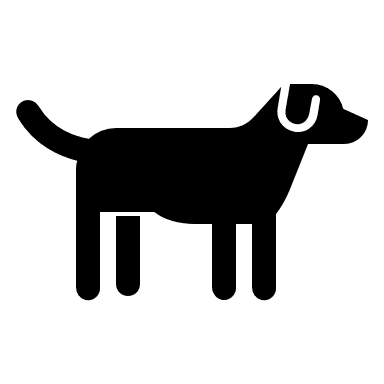 2 adult handers included for each working dog spot in seminars/workshops (more adults living in the same household are welcome if they also read and sign the release and include contact information). Growl class series may include several family/household members aged 16 and older -- at least two adult handlers recommended if available.  Completion/submission of this form with payment, with approval of instructors, is a commitment to this time slot. You must still bring a printed copy of your completed form if you were unable to send it ahead of time or partially complete one here before starting your session. Paying online for first two hours in advance required; no refund at that point because we start processing your detailed answers & planning your session for maximum benefit for you & your dog, & because we reserve extra time for DDD dogs for your comfort & safety. The $290 advance payment includes a latigo leather leash and custom gentle training collar for easy control. Absolutely no harnesses, no nylon leashes in DDD classes. (DDD dogs that require other equipment, such as breeds with short muzzles, can get snug-fitting nylon slip collars instead.) Before you arrive make sure his current collar is very tight at the top of his neck just below his ears so that it cannot come off unexpectedly if he backs up.	Prong & electronic collars are always a bad idea for nervous, shy, and aggressive dogs.Discounts for students who continue in our programs. DDD barter or work study options available if completed before your sessionUnable to attend at the last minute? You get credit toward approved Best Paw Forward Inc. group, private session or seminar starting in the next 60 days after payment or after original seminar date.PLEASE READ WHAT TO BRING & WHEN TO FEED DOG BEFORE YOUR CLASS at end of this document. Read & follow those guidelines for private sessions with dogs with social issues or to be accepted into our Detouring Doggie Delinquents workshops or Growl Classes Save this questionnaire to your desktop, laptop or tablet if available; smartphone if necessary; or print it out. Answer ALL questions and e-mail it back as an attachment to bestpaw@bestpaw.com Some questions are repetitive because you may recall more information as you go along. Extensive answers may go on a separate page or piece of paper.Questions cover everything from mild nervousness to more serious issues. Thorough answers enable us to help you & your dog as much and as quickly as possible.We appreciate the time & effort you put into completing this long list of questions, and we will put the same time & effort into studying your answers. DO NOT answer “NA” or skip any question. “Yes,” “No,” or “Don’t know” (for rescue dog history, for example) are better answers so we may best help you & your dog. Provide as many details as possible.	Use our driving directions. Avoid any route that sends you on Boy Scout Camp Road which is soft tire-sucking sugar sand (we do not have an off-road vehicle to rescue your car if you go there, & it’s a 2-mile to our place if you get stuck there). Also make you turn right onto Saddle Creek RD and make a left at the next split in the road (Waze is pretty good at catching all that). Detailed driving directions: https://websites.godaddy.com/en-US/editor/0453132c-baf6-460c-a531-bcf313a6a093/f7cce985-394c-472f-9ba0-1af3513bf80c/editCircle, mark or underline answers where multiple choices are provided, or delete/cross out wrong choices and just leave the correct answers. For brevity and saving ink, we refer to the canine student as “he” and mean no offense (as you will quickly guess in our inclusive classes).How did you learn about Best Paw Forward Inc.? Please include name if you recall and circle (or underline or highlight) one or more (class credit given for referrals that join Best Paw Forward Inc. classes).I am a former/current student	   From a former/current student		BreederVeterinary hospital	On-Line	Other (please include details)Where did you get this dog? Breeder, rescue	 group, shelter, friend, pet store, newspaper, other (specify)If a rescue, why was the dog originally given up?If the dog came from a breeder, did the dog’s sire and dam (and other known ancestors) have dog show, obedience, rally, agility, Schutzhund, field, tracking, herding, therapy dog, or any other titles? If the dog came from a breeder, did you meet and pet the sire and dam? How long has this dog lived with you? How old was the dog when you first got it? Reason for getting this dog: Describe a typical day in your dog’s life.What type of leash do you use to walk your dog? Nylon, extending (Flexi-Leash), leather, cotton, chain, no leashWhat type of collar or harness do you use to walk your dog? snap or buckle collar, harness, anti-pull harness, head collar, choke collar, limited choke collar (martingale), prong collar. Behavior Issue #1: What is your chief issue for consultation?How frequent is this behavior?Daily WeeklyMonthly      Other (specify)How often does the behavior occur when the dog is in the specific situation (i.e. does the jumping dog jump on all people, some people, or only at certain times)? AlwaysSometimesSeldomUnpredictableWhen did the behavior start?Has the behavior intensified or increased in frequency since it started? If so, how and when? Have you sought medical attention for this issue? When and what was the result? Do littermates and/or housemates engage in this behavior? What specifically has been done to correct or change the behavior?  Behavior Issue #2: Name any other social issue that causes you concern.How frequent is this behavior?  DailyWeeklyMonthly      Other (specify)How often does the behavior occur when the dog is in the specific situation (i.e. does the jumping dog jump on all people, some people, or only at certain times)AlwaysSometimesSeldomUnpredictableHas the behavior intensified or increased in frequency since it started? If so, how and when?Have you sought medical attention for this issue?  When and what was the result?Do littermates and/or housemates engage in this behavior?What specifically has been done to correct or change the behavior? G e n e r a l   P e t   I n f o r m a t i o nWhere at your home does your dog stay when you are at work, shopping or out for an evening? Where does the dog stay when you are at home? What is the longest period of time your dog spends alone? How many times a day does someone play games with the dog? What games are played? How long is each play session? How many times a day do you engage the dog in a training session? How long is each session? How many walks does your pet get each day?For eliminating: For exercise: How many people play with or train the dog each day? Who? What kind of places do you like to go to with your dog?Where is he when you are at home watching television or online? Do you work at home? Where is your dog when you are working at home?Where is he when you are having dinner? Where does he sleep at night?  Does he sleep through the night or is he restless?Do you trust him loose indoors, unsupervised?  If no, why not? Methods used to house-train your dog?  Does he ever have any house-training accidents? Does he “mark” in the house by urinating or defecating? How does he tell you he needs to go outside or to an indoor potty area to urinate or defecate?Does he growl, bark, whine or snarl? If so, when?Ever used a dog crate for your dog? When & why or why not? If you use a crate, where is it kept?Do you trust him outside unsupervised?   If no, why not? Type of indoor confinement available if you are not using a crate? If you have a fence what type is it? wood, chain link, vinyl, wrought iron, electric collar, other (please specify) Does he exhibit mounting behaviors? If so, does he mount other dogs, people, and/or inanimate objects? Please specify.Has your dog received obedience or other training? Private or group class? Where?If yes, for how long and what training methods and training collars were used. What cues/signals/commands does he know? Does he go to the dog park, dog events, dog shows or dog performance events such as agility or obedience trials, Schutzhund trials etc.? H o u s e h o l d   I n f o r m a t i o nTypes of animals has your dog visited/played with? Has he lived with other types of animals besides dogs? (Please include sex, species, spayed/neutered, etc.) How did they got along?Does he act aggressive or timid with other dogs?Does he act aggressive or timid with other animals?Does he ignore, play with, or exhibit bossy behavior with other pets? Does he spend time unsupervised with these pets?When is he not good with other animals? What are his shining qualities? How would you describe his personality? Does he travel well in the car? List 5 things that he loves to eat.1. 2. 3. 4. 5. List 5 activities he loves.1. 2. 3. 4. 5. What daily exercise does he get?What is your occupation? How does it affect your dog’s schedule? Where does he stay when you go on vacation? How often do you and how does he act when you: Bathe him?Trim nails? Take him to a groomer? F e e d i n g / C h e w   T o y sWhat type (dry, canned, home-cooked, raw) and brand of dog food do you feed? How many measuring cups per meal and meals per day? What time is he fed?How long is the food bowl left out while it contains food? Have you ever petted or approached him while he is eating? If yes, what is the response? Can you safely remove the food bowl from him when he is eating? If not, what is his reaction? Can you safely put your hand in his dish while he is eating? If not, what is his reaction? Can you take trash or food out of his mouth if he has something you don’t want him to have? If you cannot, what is his reaction? Can anyone else safely do this?  Who? How do you retrieve objects/toys in his mouth? Are there any toys/objects he will not give up to you without showing signs of displeasure? H e a l t hList any known medical conditions (including allergies, hip dysplasia, low thyroid or other breed-specific issues), injuries or current physical limits:Does he have a current rabies vaccination?Which other vaccinations has he had within the last year? If vaccinations are not done on a standard schedule, have titer checks been done? (Titers are a way to monitor antibodies to see if optional vaccines are needed.) Is he receiving any form of flea control? What kind? How often? Is he on heartworm preventative? What kind?Is he taking any medications, or has he recently been on any?  Which ones? Does he seem uncomfortable if anyone touches his rear, ears or any other area of his body? Have his sleeping or eating habits changed?D o g / P e o p l e   S o c i a l   S k i l l sWhat is his reaction to visitors at the door?Does he react to doorbells (or doorbells on TV)? If so, how?   How long does it take him to calm down when someone comes to the house?  Does he mouth anyone or anything?   Is he better or worse with particular people or children?  Has he done anything for which you have had to physically discipline him?Does he chase:  adults      kids      squirrels      cats      bicycles      other?Is he protective of his: food, home, yard, family, bed, car, toys? If yes, how does he exhibit this?How does he react while on leash around?PeopleDogsOther animals (squirrels, cats, livestock)How does he react while off leash around?PeopleDogsOther animals (squirrels, cats, livestock)Are there any parts of his body he does not like having touched? Are there any activities your dog will not allow you to perform (nail cutting, grooming, examinations) without showing signs of displeasure? How does he show/tell you he doesn’t like any of these activities (i.e. moves away, runs away, bares teeth, snarls, growls, snaps, bites)? Please be as specific as possible. How does he greet visitors to your home?How does he greet strangers away from home, on a walk or at the veterinary office?Has he ever bitten you? Or other family/household members? How many times has he nipped or snapped at neighbors, visitors or other people? Include details (circumstances, severity) of any nips or snaps. How many times has he bitten hard enough to draw blood from people? Include details & circumstance of each bite that caused a mark but did not require medical attention. Has he ever caused an injury to a person that required medical attention? Include details (circumstances, severity) of all bites. Do you, the groomer, or the veterinary staff need to use a muzzle to groom or handle your dog? C h i l d r e nHas he lived with children? What ages?Has he visited with children? What ages? Is there a time when he is not good with children? Does he like small children? If yes, how many small children has he met? Under what circumstances? Has he ever had a bad experience with a small child?With children he is: playful     friendly      tolerant      afraid     shy      rough      not around children?Any comments about your dog with children?D o g / A n i m a l   S o c i a l   S k i l l sWhen passing or meeting other dogs, does he have any issues while leashed? Has he ever had a significant fight with another dog? If yes, please briefly describe.Bitten and drawn blood on another dog or animal? If yes, on a separate page, please briefly provide details of each incident and the animal on which it occurred. How many times has he drawn blood from other animals? Ever caused an injury to an animal that required medical attention? If yes, on a separate page, please briefly provide details of each incident and the animal on which it occurred.Ever killed a cat or any other animal?  If yes, please briefly describe the circumstances if you can.Ever attacked by or injured by another dog? If yes, please briefly describe.Please closely read & keep a copy of the following guidelines to prepare for your training program or private class. ●Withhold food for 24 hours before his 1st session so his hunger overcomes his nerves.●Always give a dog all the water he likes – never restrict water unless medically prescribed●Bring at least 3-4 types of human-grade whole-food items for treats: boneless chicken, hot dogs, ground beef, lunch meat, cheese. Your dog will not beg because of the value of those goodies. If he has begged in the past, it was because it worked for him before (but not anymore). Those soft items can easily be broken into small bits during your training session and hold the dog's attention through yummy factor and variety.●No commercial dog treats for a first session unless you get advance approval from your instructor – dog should be very excited about new yummies, food he does not usually get at home●Bring (or email in advance to bestpaw@bestpaw.com) vaccine or titer records concerning rabies, distemper, adenovirus, parainfluenza, parvovirus, rabies & Leptospira. Bordetella, canine influenza recommended. Contact us for any special health circumstances.●Dog on medically restricted diet? Cook main protein source in his food for extra delicious treats which may be mixed with some of his dog food (if on a chicken-based diet, for instance, bring boneless chicken breast)●Medical condition that requires regular meals or on medication that requires administering with food? Cut amount of food down to miniscule portions (a tablespoon of food depending on the dog’s size may be all that is needed when administering medicine doses) the day before his class. Free feeding your dog (leaving food down all the time) is not recommended for health and behavioral reasons, especially for dogs with social issues.●Bring easy-to-use treat bag or carpenter apron if available (extremely useful). Treats need to go directly into treat bag or apron, not separated into small plastic bags, so a washable bag works. NO PLASTIC FOOD BAGGIES IN CLASSRelease and Waive Liability, Indemnify and Assumption of Risk and Hold HarmlessI hereby waive and release Best Paw Forward Inc., its employees, officers, members and agents from any and all liability of any nature, for injury or damage which I or my dog may suffer from the action of any dog including my own. I expressly assume the risk of such damage or injury while attending any training sessions, or any other function, or while on the Best Paw Forward Inc. training grounds or in the surrounding area.I understand that I may be excused from the training event(s) by P.J. Lacette, Best Paw Forward Inc., and its agents for any reason, including, but not limited to: failure to follow the event or training grounds and facility rules, consistent unsafe handling, not following direction, the use of profanity, disorderly conduct, animal or people abuse or disrespect, extreme aggression or an uncontrollable dog. I understand that there is no refund is available once a time slot has been committed, or when I or anyone with me receives the class or seminar materials.	I understand that classes, seminars, training sessions and other events may be photographed and recorded for educational and promotional use, and grant my permission for any resulting photographs or video of my animal, myself and anyone attending with me or for me to be used for advertising or educational material, understanding that the resulting photographs or videos are the sole property of P.J. Lacette and Best Paw Forward Inc. I hereby apply for enrollment in this training event understanding that this is a condition of enrollment.I understand that attendance in a dog training event(s) is not without risk and hazards to myself, members of my family, guests who may attend, my dog, other participants and other dogs. I understand that the risks, hazards and potential dangers include, without limitations, risk of physical injury, mental injury, emotional distress, trauma, death and contact with other participants and dogs. I acknowledge that I am voluntarily applying to participate in dog training events and I am not relying on P.J. Lacette or Best Paw Forward Inc. to prevent such occurrences. I assume sole risk and sole financial responsibility of all occurrences and hereby waive any and all claims I, my guardians, representatives or assigns may have and release P.J. Lacette, Best Paw Forward Inc. and its agents from any and all liability of any nature for myself, my dog, and children in my charge. I am solely responsible for injury and damage which I, my dog, my family and my guests may suffer or cause, including specifically, but not without limitation, any injury or damage resulting from the action of any dog, and I expressly assume ALL risk and financial responsibility of any such damage or injury caused directly or indirectly while attending any training event or function, or while on the training grounds or surrounding area.In consideration of and inducement to the acceptance of my application for training in this event(s), I hereby agree to indemnify and hold harmless P.J. Lacette, Best Paw Forward Inc. and its agents from any claims, or claims by any member of my family and other person accompanying me to any training session or function of the training event(s) or while on the grounds or surrounding area thereto as a result of any action by any dog, including my own, or any person.By signing below, I hereby state that I have fully read, understand and agree to the above terms and conditions of my own free will in consideration for ALL services provided by P.J. Lacette, Best Paw Forward Inc. and its agents. I understand that any legal expenses incurred in defense or enforcement of this contract are my sole responsibility. Any dispute of the stipulations of this contract will be settled by mediation in Volusia County, Florida.My computer-generated and dated signature constitutes my legal signature. Parent/legal guardian must sign for instructor-approved minors – advance permission required for underage participants____________________________________________________Printed Names 				Signatures of all attending adults      	DateTHIS SECTION FOR OFFICE USE ONLYAmount  _____  Cash  __       Check #  ___               MasterCard/VISA/Discover    Date paid___________    	        Staff member taking payment__________________________	  Shots:  (Initial, date received)_________________________       Receipt/directions sent_____________  Date approved for workshop attendance:______